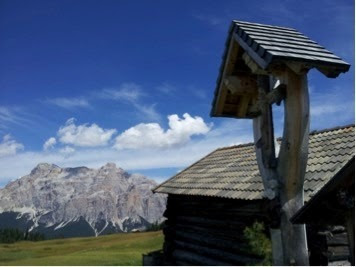 "Perdó i Compassió", de Laurence Freeman OSB, extracte de "Aspects of Love" (Londres: Arthur James, 1997), pàg. 72-74.

L'única manera d'afrontar i manejar la complexitat de les relacions humanes és simplement aprenent a estimar. Aprenem que l'amor és la força unificadora de totes les relacions humanes: ja sigui la relació que ens uneix amb les persones més pròximes o la relació amb persones que ens han ferit així com la forma en què ens relacionem amb la resta de la humanitat a través del sofriment que sentim per mitjà de les notícies que ens arriben dels altres. Aprenem que és el mateix amor que ens relaciona amb tots ells.Per això en l'amor no jutgem, no competim; acceptem, respectem i aprenem a sentir compassió per l'altre. En aprendre a estimar alliberem l'alegria del nostre ésser que irradia cap als altres en les nostres relacions. Aquesta és la raó per la qual les comunitats, les famílies, els matrimonis, no solament existeixen per a la perfecció dels seus membres en aquestes relacions. Ells existeixen també per a irradiar amor més enllà d'ells mateixos, per a transmetre felicitat. Aquesta simplicitat de l'amor està més enllà d'ells mateixos i arriba a tots aquells que contacten amb ella.
Aquesta va ser la visió de la comunitat que va tenir John Main. La comunitat és possible gràcies al compromís que cadascun fa en solitud amb la relació més profunda que hi ha en la nostra vida: la nostra relació amb Déu. Per això, quan aprenem a estimar als altres aconseguim una nova visió de la unitat de la creació i de la simplicitat essencial de la vida. Així veiem el que significa que l'amor supera una multitud de pecats. El perdó és el poder més revolucionari i transformador del qual som capaços. Ens ensenya que l'amor és la dinàmica essencial de tota relació, la més íntima, la més antagònica i la més accessible. I en la quotidianitat de la nostra meditació diària se'ns revela la universalitat del camí de l'amor.

Carla Cooper                                                                                                                                       